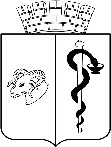 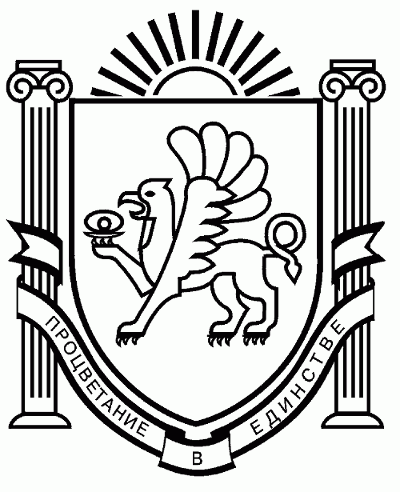 АДМИНИСТРАЦИЯ ГОРОДА ЕВПАТОРИИРЕСПУБЛИКИ КРЫМПОСТАНОВЛЕНИЕ__________                                                                     №  ________                                                                                  ЕВПАТОРИЯО внесении изменений в постановление администрациигорода Евпатории Республики Крым от 18.05.2021 № 730-п «Обутверждении порядка предоставления субсидии на частичнуюкомпенсацию  стоимости основных средств, приобретенныхсубъектами малого предпринимательства, а также физическимилицами, применяющими специальный налоговый режим «Налог напрофессиональный доход», за счет средств бюджета городскогоокруга Евпатория Республики Крым на конкурсной основе»В соответствии с пунктом 3  статьи 78 Бюджетного кодекса Российской Федерации, подпунктом 33 пункта 1 статьи 16 Федерального закона от 06.10.2003 № 131-ФЗ «Об общих принципах организации местного самоуправления в Российской Федерации», статьями 11 и 14 Федерального закона от 24.07.2007 № 209-ФЗ «О развитии малого и среднего предпринимательства в Российской Федерации», Законом Республики Крым от 21.08.2014 № 54-ЗРК «Об основах местного самоуправления в Республике Крым», постановлением Правительства Российской Федерации от 18.09.2020 № 1492 «Об общих требованиях к нормативным правовым актам, муниципальным правовым актам, регулирующим предоставление субсидий, в том числе грантов в форме субсидий, юридическим лицам, индивидуальным предпринимателям, а также физическим лицам - производителям товаров, работ, услуг, и о признании утратившими силу некоторых актов Правительства Российской Федерации и отдельных положений некоторых актов Правительства Российской Федерации», Уставом муниципального образования городской округ Евпатория Республики Крым, постановлением администрации города Евпатории Республики Крым от 05.02.2016 № 212-п «Об утверждении положения о порядке подготовки нормативных правовых и правовых актов администрации города Евпатории Республики Крым», в целях содействия развитию малого предпринимательства, а также физическим лицам - производителям товаров, работ, услуг, применяющим специальный налоговый режим «Налог на профессиональный доход»,  и приведения в соответствие с действующим законодательством, администрация города Евпатории Республики Крым п о с т а н о в л я е т:	1. Внести в постановление администрации  города Евпатории Республики Крым от 18.05.2021 № 730-п «Об утверждении порядка предоставления субсидии на частичную компенсацию  стоимости основных средств, приобретенных субъектами малого предпринимательства, а также физическими лицами, применяющими специальный налоговый режим «Налог на профессиональный доход», за счет средств бюджета городского округа Евпатория Республики Крым на конкурсной основе», с изменениями от 01.08.2022 № 1678-п, следующие изменения:	1.1.В приложении  к постановлению:	1.1.1. пункт 3.4 раздела 3 «Условия и порядок предоставления субсидий» порядка предоставления субсидии на частичную компенсацию стоимости основных средств, приобретенных юридическими лицами, индивидуальными предпринимателям, а также физическими лицами - производителями товаров, работ, услуг, применяющими специальный налоговый режим «Налог на профессиональный доход», за счет средств бюджета городского округа Евпатория Республики Крым на конкурсной основе дополнить словами:	«- с даты признания субъекта малого предпринимательства и физического лица - производителя товаров, работ, услуг, применяющего специальный налоговый режим «Налог на профессиональный доход»,  совершившим нарушение порядка и условий оказания поддержки прошло менее одного года, за исключением случая более раннего устранения субъектом малого предпринимательства и физическим лицом - производителем товаров, работ, услуг, применяющим специальный налоговый режим «Налог на профессиональный доход»,   такого нарушения при условии соблюдения ими срока устранения такого нарушения, установленного департаментом, а в случае, если нарушение порядка и условий оказания поддержки связано с нецелевым использованием средств поддержки или представлением недостоверных сведений и документов, с даты признания субъекта малого предпринимательства  или физического лица - производителя  товаров, работ, услуг, применяющего специальный налоговый режим «Налог на профессиональный доход»,  совершившим такое нарушение прошло менее трех лет. Положения, предусмотренные настоящим пунктом, распространяются на виды поддержки, в отношении которых департаментом, выявлены нарушения субъектом малого предпринимательства и  физическим лица - производителями товаров, работ, услуг, применяющего специальный налоговый режим «Налог на профессиональный доход»,  порядка и условий оказания поддержки.».   	1.1.2. Приложение № 1 к порядку предоставления субсидии на частичную компенсацию стоимости основных средств, приобретенных юридическими лицами, индивидуальными предпринимателям, а также физическими лицами - производителями товаров, работ, услуг, применяющими специальный налоговый режим «Налог на профессиональный доход», за счет средств бюджета городского округа Евпатория Республики Крым на конкурсной основе изложить в новой редакции согласно приложению.                                       	2. Настоящее постановление вступает в силу с 26.12.2022 и подлежит размещению на официальном портале Правительства Республики Крым - https://rk.gov.ru, в разделе – муниципальные образования, подраздел – Евпатория, на официальном сайте муниципального образования городской округ Евпатория Республики Крым - http://my-evp.ru в разделе – Документы, подраздел – Документы администрации города в информационно-телекоммуникационной сети общего пользования, а также путем опубликования информационного сообщения о нем в печатных средствах массовой информации, учрежденных органами местного самоуправления городского округа Евпатория Республики Крым.4. Контроль за исполнением настоящего постановления возложить на заместителя главы администрации города Евпатории Республики Крым, курирующего департамент муниципального контроля, потребительского рынка и развития предпринимательства администрации города Евпатории Республики Крым.Приложение к постановлению администрации города Евпатории Республики Крымот__________2022  №____________Приложение №1
к порядку предоставления субсидии на частичную компенсацию стоимости основных средств, приобретенных юридическими лицами, индивидуальными предпринимателям, а также физическими лицами - производителями товаров, работ, услуг, применяющими специальный налоговый режим «Налог на профессиональный доход», за счет средств бюджета городского округа Евпатория Республики Крым на конкурсной основеПеречень оценочных критериев для предоставления субсидии на частичную компенсацию стоимости основных средств, приобретенных юридическими лицами, индивидуальными предпринимателями, а также  физическими лицами - производителями товаров, работ, услуг, применяющими специальный налоговый режим «Налог на профессиональный доход», за счет средств бюджета городского округа, на конкурсной основеВрио главы администрации города 
Евпатории Республики КрымА.А.Лоскутов№
п/пНаименование критерияКатегорияБалл возможный1Осуществление предпринимательской деятельности в приоритетных направлениях развития муниципального образования городской округ Евпатория Республики Крыминновационное производство151Осуществление предпринимательской деятельности в приоритетных направлениях развития муниципального образования городской округ Евпатория Республики Крымпромышленное производство101Осуществление предпринимательской деятельности в приоритетных направлениях развития муниципального образования городской округ Евпатория Республики Крымимпортозамещающее производство151Осуществление предпринимательской деятельности в приоритетных направлениях развития муниципального образования городской округ Евпатория Республики Крымосуществление иного вида предпринимательской деятельности72Средняя численность работников за отчетный периодсвыше 10 человек152Средняя численность работников за отчетный периодот 5 до 10 человек102Средняя численность работников за отчетный периоддо 5 человек52Средняя численность работников за отчетный периоднет работников43Наличие рабочих мест для инвалидовот 2 до 5 рабочих мест103Наличие рабочих мест для инвалидовот 1 до 2 рабочих мест53Наличие рабочих мест для инвалидовне предусмотрено рабочих мест14Объем расходов, понесенных на обновление основных средств500,0 тыс. рублей и более104Объем расходов, понесенных на обновление основных средствменее 500,0 тыс. рублей55Показатель уровня средней заработной платы 1 работникауровень средней заработной платы выше величины прожиточного минимума для трудоспособного населения Республики Крым за отчетный период в 2 раза105Показатель уровня средней заработной платы 1 работникауровень средней заработной платы выше величины прожиточного минимума для трудоспособного населения Республики Крым за отчетный период свыше 1,5 (до 2 включительно) раза55Показатель уровня средней заработной платы 1 работникауровень средней заработной платы равен размеру прожиточного минимума для трудоспособного населения Республики Крым2